Monsieur le Maire,
Madame  l’Adjointe au Maire, 
Monsieur l’Adjoint au Maire, 
Madame la  Conseillère, 
Monsieur le  ConseillerLe bulletin municipal de septembre consacrait une page entière à la présentation de la supérette  SPAR inaugurée le 2 septembre dernier, c’était un signe d’encouragement pour les deux gestionnaires de cette franchise.Malheureusement en ce même numéro de septembre ce signe d’encouragement était contredit  en dernière page  par  un rappel des programmes du bus communal invitant les habitants à aller faire leurs  courses aux hypermarchés Leclerc  et  Auchan.On aurait pu penser qu’il s’agissait d’une erreur  due à une  non rectification de la maquette  habituelle du bulletin municipal.Malheureusement le numéro d’octobre reprend en dernière page cette incitation faite aux habitants à aller faire leurs courses dans ces deux mêmes hypermarchés, il ne s’agit donc pas d’une erreur.Ce programme de déplacement du bus  ainsi répété  a donc un sens symbolique  fort : par cette invitation la municipalité montre qu’elle ne croit ni au développement de cette supérette  SPAR  ni à sa capacité à satisfaire les besoins des habitants.En conclusion, afin de montrer que la municipalité  croit au projet de Raphaël et Romain Boyer,  j’interviens auprès de vous  afin que vous  demandiez  au rédacteur en chef du bulletin municipal de supprimer  ces invitations à la fréquentation des hypermarchés du voisinage.Indépendamment de toute considération économique ou pratique que vous ne manqueriez pas de m’objecter  j’insiste pour affirmer qu’il  s’agit avant tout d’un symbole  destiné à montrer  que la municipalité accorde sa confiance à l’entreprise qu’elle a encouragé à s’installer. Vous connaissez comme moi la force des symboles en économie comme en politique.Je vous remercie  pour la suite que vous voudrez bien donner à ma requête,Avec mes respectueuses salutations,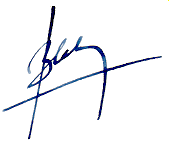 Bernard Le Lann1 chemin de Sarail
33370 POMPIGNAC
bernard.le-lann@orange.fr Pompignac, le 21 octobre 2018